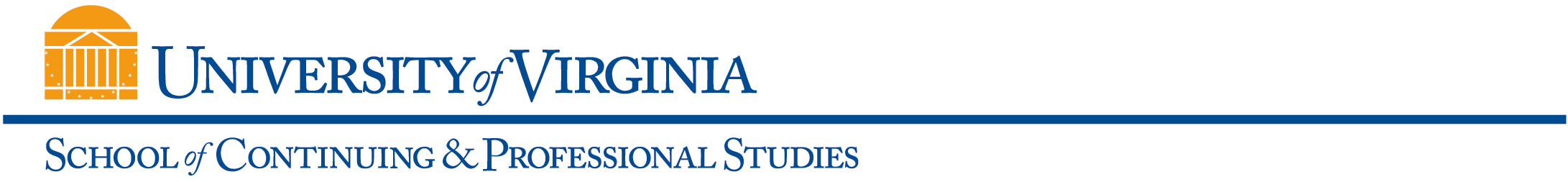 Class OverviewClass Description (Use the SIS 400 characters from catalog description)Utilizes popular culture, archaeology, material culture, and traditional sources and methods to examine issues in American history as experienced by Virginians. Explores early contact, roots and development of American institutions and culture, the American Revolution, nation building, sectionalism, Civil War, Reconstruction, segregation, Civil Rights, and contemporary controversies.Learning OutcomesGAIN UNDERSTANDING OF MAJOR ISSUES AND EVENTS IN US HISTORY AS SEEN THROUGH THE EXPERIENCE OF VIRGINIANS, INCLUDING RACE RELATIONS, SEGREGATION AND CIVIL RIGHTS; INTERCULTURAL ENCOUNTERS FROM EARLY CONTACT TO TODAY; DEVELOPMENT OF KEY INSTITUTIONS, INCLUDING SLAVERY AND LEGAL SEGRETATION; AND A DEEPER UNDERSTANDING OF THE AMERICAN REVOLUTION AND CIVIL WAR.  IN ADDITION, STUDENTS WILL DEVELOP KEY ACADEMIC SKILLS--CRITICAL THINKING, ARGUMENT CONSTRUCTION, EVALUATION OF EVIDENCE, ACADEMIC DEBATE, AND WRITING. Assessment ComponentsSTUDENTS WILL WRITE THREE FORMAL PAPERS ANALYZING SCHOLARLY SOURCES, EVALUATING POPULAR REPRESENTATIONS OF HISTORY, AND CONTEXTUALIZING AN ORAL HISTORY INTERVIEW THEY CONDUCT.  STUDENTS WILL ALSO WRITE SHORT WEEKLY RESPONSES TO READINGS.  EACH PAPER WILL BE EVALUATED BY THE PROFESSOR, STUDENTS WILL BE  OFFERED CONSTRUCTIVE FEEDBACK, AND HAVE OPPORTUNITIES TO REWRITE.  STUDENTS WILL ALSO BE EXPECTED TO READ AND DISCUSS IN CLASS ON A WEEKLY BASIS. Required Text (include ISBN, specific edition)MARY LYNN RAMPOLLA, A POCKET GUIDE TO WRITING IN HISTORY, 7TH EDITION (BOSTON: BEDFORD/ST. MARTIN’S, 2012).  ISBN: 978-0-312-61041-8 Required Additional Resources and Technical ComponentsACCESS TO UVA COLLAB AND JSTOR THROUGH THE UVA LIBRARY WEBSITE FOR MOST READINGS.Other Class Expectations (for Classroom/Internet and Web-Based classes, specify any live (synchronous) meetings dates, times, delivery mode)CLASS MEETS IN PERSON ON WEDNESDAYS ON A WEEKLY BASIS, 7:00-9:45, FROM AUGUST 27 TO DEC 3General Class InformationAll fields must be completed and posted in UVaCollab and World Viewable in SIS no later than two weeks prior to registration.General Class InformationAll fields must be completed and posted in UVaCollab and World Viewable in SIS no later than two weeks prior to registration.General Class InformationAll fields must be completed and posted in UVaCollab and World Viewable in SIS no later than two weeks prior to registration.General Class InformationAll fields must be completed and posted in UVaCollab and World Viewable in SIS no later than two weeks prior to registration.General Class InformationAll fields must be completed and posted in UVaCollab and World Viewable in SIS no later than two weeks prior to registration.General Class InformationAll fields must be completed and posted in UVaCollab and World Viewable in SIS no later than two weeks prior to registration.General Class InformationAll fields must be completed and posted in UVaCollab and World Viewable in SIS no later than two weeks prior to registration.General Class InformationAll fields must be completed and posted in UVaCollab and World Viewable in SIS no later than two weeks prior to registration.General Class InformationAll fields must be completed and posted in UVaCollab and World Viewable in SIS no later than two weeks prior to registration.Subject Area &Catalog NumberISLS 3295Class TitleTHE VIRGINIA EXPERIENCETHE VIRGINIA EXPERIENCETHE VIRGINIA EXPERIENCETHE VIRGINIA EXPERIENCETHE VIRGINIA EXPERIENCECredit TypeUndergraduateGraduateUndergraduateGraduate Credit Noncredit Credit NoncreditDelivery MethodP (In-Person)CI (Classroom/Internet)WB (Web-Based)P (In-Person)CI (Classroom/Internet)WB (Web-Based)Re-licensure Re-certification  PointsApproval Date(For internal use only)Approval Date(For internal use only)Approval Date(For internal use only)